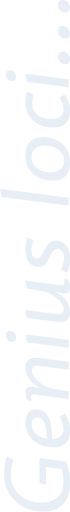 Zadávací dokumentace propro veřejnou zakázku v nadlimitním režimu na služby zadávanou v otevřeném řízení v souladu s ust. § 56 zákona č. 134/2016 Sb., o zadávání veřejných zakázek, v účinném znění s názvem:„EES Licence Microsoft pro Univerzitu Palackého v Olomouci na období 2018-2021“Identifikační údaje zadavateleUniverzita Palackého v Olomouci se sídlem: Křížkovského 511/8, 771 47 OlomoucIČO: 61989592DIČ: CZ61989592Bankovní spojení: Komerční banka, pobočka Olomoucúčet č.: 19-1096330227/0100Rektor:  prof. Mgr. Jaroslav Miller, M.A., Ph.D.Právní forma zadavatele: veřejná vysoká školaKontaktní osoba ve věcech veřejné zakázky: Mgr. Petra Jungová, LL.M.tel. č.: +420 585 631 117, email: petra.jungova@upol.czdále jen „Zadavatel“Způsob zadání: otevřené řízeníProfil Zadavatele: https://zakazky.upol.czOdkaz na veřejnou zakázku na profilu Zadavatele:                                                           Zadávací dokumentace je uveřejněna na profilu Zadavatele v plném rozsahu.Tato zadávací dokumentace (dále jen „Dokumentace“) je zpracována v souladu s ust. § 28 odst. 1 písm. b) zákona č. 134/2016 Sb., o zadávání veřejných zakázek, v účinném znění (dále jen „Zákon“) a je souborem zadávacích podmínek v podrobnostech nezbytných pro zpracování nabídky, vyjma formulářů podle § 212 Zákona. Práva a povinnosti zadavatele a Dodavatelů, resp. účastníků zadávacího řízení (dále pro účely této Dokumentace jen „Dodavatel“ či „Dodavatelé“) v rámci zadávacího řízení, která nejsou výslovně uvedena v této Dokumentaci, se řídí příslušnými ustanoveními Zákona.Informace o klasifikaci a předmětu veřejné zakázkyKlasifikace předmětu veřejné zakázkyKlasifikace předmětu veřejné zakázky na službyVymezení předmětu veřejné zakázkyPředmětem plnění veřejné zakázky je pronájem licencí pro užití produktů Microsoft a poskytování souvisejících služeb v rámci programu Enrollment for Education Solutions (EES) na období tří let počínaje 1. 3. 2018 tak, aby byly pokryty licenční potřeby na počítačích zadavatele. Předmětem plnění veřejné zakázky je konkrétně pronájem licencí Microsoft Desktop Education AllLng License/SoftwareAssurancePack MVL v počtu 2 280 ks.: Počet licencí je odvozen od počtu zaměstnanců používajících kvalifikované počítače Zadavatele v souladu s pravidly stanovenými programem Enrollment for Education Solutions. Produkt Desktop zahrnuje:Windows Education Upgrade (upgrade operačního systému Windows),Office Professional Plus,Core CAL (sada klientských přístupových licencí stanice k serverům) – obsahuje:Windows Server CAL,Exchange Server Standard CAL,SharePoint Server Standard CAL,Skype for Business Standard CAL,System Center Configuration Manager Client Management License,System Center Endpoint Protection.Ostatní podmínky plnění veřejné zakázkyV souvislosti s  ustanovením § 2 písm. e) zákona č. 320/2001 Sb., o finanční kontrole ve veřejné správě, ve znění pozdějších předpisů, je Dodavatel osobou povinnou spolupůsobit při výkonu finanční kontroly. Tyto závazky Dodavatele se vztahují i na smluvní partnery Dodavatele, podílejících se na plnění smlouvy.     Zadavatel si vyhrazuje právo zveřejnit obsah uzavřené smlouvy.Veškeré smluvní vztahy vzniklé na základě tohoto zadávacího řízení, se budou řídit příslušnými ustanoveními zákona č. 89/2012 Sb., občanský zákoník, ve znění pozdějších předpisů a dalšími obecně závaznými právními předpisy.Dodavatel předloží v nabídce potvrzení od společnosti MICROSOFT s.r.o. o tom, že je autorizovaný Licensing Solution Partner (LSP) pro Českou republiku. V případě nesplnění této podmínky bude Dodavatel vyloučen pro neúplnost nabídky.Předpokládaná hodnota veřejné zakázky, výhrada změny závazkuCelková předpokládaná hodnota veřejné zakázky činí 370.000 EUR bez DPH, z toho výhrada změny závazku ve výši 50.000 EURZadavatel si v souladu s § 66 a § 100 Zákona vyhrazuje právo ve vztahu k vybranému dodavateli na poskytnutí nových služeb spočívajících v pronájmu i dalších licencí  - produktů Microsoft, nespecifikovaných v čl. 1.2. této Dokumentace. Zadavatel je oprávněn využít toto právo po dobu 3 let od uzavření příslušné smlouvy. Předpokládaná hodnota této výhrady změny závazku je 50.000,- EUR bez DPH a je zahrnuta v celkové předpokládané hodnotě veřejné zakázky.Ve své nabídce Dodavatel uvede nabídkovou cenu pouze ve vztahu k té části plnění veřejné zakázky, které se netýká výše uvedené výhrady změny závazku.Dodavatele, že vzhledem k přiděleným finančním prostředkům je předpokládaná hodnota veřejné zakázky maximální a v případě předložení nabídky s nabídkovou cenou vyšší než je předpokládaná hodnota veřejné zakázky, Zadavatel v souladu s § 48 odst. 2 písm. a) Zákona takového Dodavatele vyloučí ze zadávacího řízení pro nesplnění zadávacích podmínek. Doba a místo plnění veřejné zakázkyPředpokládaní doba splnění veřejné zakázky: tři roky - období od 1.3.2018  do 28.2.2021.Místem plnění je: Centrum výpočetní techniky UP v Olomouci, Biskupské nám. 1, 771 11 Olomouc.Obchodní a ostatní podmínkyZadavatel jako součást této Dokumentace předkládá obchodní podmínky ve smyslu ust. § 28 odst. 1 písm. b) a § 36 odst. 2 Zákona.Dodavatel je povinen předložit ve své  nabídce jako její nedílnou součást návrh podlicenční smlouvy. Návrh smlouvy Dodavatele musí respektovat obchodní podmínky uvedené v příloze č. 3 této Dokumentace.Dodavatel v uvedené smlouvě pouze doplní chybějící údaje, které jsou zvýrazněny a označeny komentářem (doplní Dodavatel). Znění ostatních ustanovení smlouvy nesmí Dodavatel měnit. V případě, že Dodavatel bude jakkoliv měnit ostatní ustanovení smlouvy, bude toto Zadavatelem považováno za porušení zadávacích podmínek s následkem vyloučení Dodavatele z další účasti v zadávacím řízení. V souladu se shora uvedenými požadavky doplněnou smlouvu Dodavatel označí jako návrh smlouvy, vytiskne a vloží ho podepsaný osobou oprávněnou jednat jménem či za Dodavatele do nabídky.V případě, že dojde k rozporu mezi nabídkovou cenou uvedenou v krycím listu a nabídkovou cenou uvedenou v návrhu smlouvy, bude považována za nabídkovou cenu cena uvedená v návrhu smlouvy.Kvalifikace DodavateleSplnění kvalifikaceZadavatel požaduje prokázání splnění kvalifikace Dodavatelem. Dodavatel musí splňovat požadavky na kvalifikaci uvedené v § 73 a násl. Zákona. Splnění kvalifikačních požadavků musí Dodavatel prokázat způsobem a v rozsahu podle této Dokumentace.Požadavky na kvalifikaci pro plnění této veřejné zakázky splní Dodavatel, který v nabídce doloží splnění:základní způsobilost podle § 74 Zákona,profesní způsobilost podle § 77 odst. 1 Zákona.Pravost a stáří dokladů k prokázání kvalifikacePravost dokladůDoklady, které je Dodavatel povinen předložit k prokázání splnění kvalifikace dle tohoto článku, předkládá Dodavatel v nabídce v prosté kopii, přičemž Dodavatel může v nabídce tyto doklady nahradit čestným prohlášením, jehož vzor tvoří přílohu č. 2 této Dokumentace nebo jednotným evropským osvědčením pro veřejné zakázky. Je-li Dodavatelem předkládáno čestné prohlášení, musí být podepsáno statutárním orgánem Dodavatele, v případě podpisu jinou osobou musí být současně doloženo řádné zmocnění této osoby k příslušnému právnímu jednání, kterým Dodavatel prokazuje splnění kvalifikace.Před uzavřením smlouvy si zadavatel dle § 86 odst. 3 Zákona vždy od vybraného Dodavatele vyžádá předložení originálů či ověřených kopií dokladů o kvalifikaci, pokud již nebyly v zadávacím řízení předloženy.Doklady prokazující splnění základní způsobilosti dle § 74 Zákona a profesní způsobilosti dle § 77 odst. 1 Zákona musí prokazovat splnění požadovaného kritéria způsobilosti nejpozději v době 3 měsíců přede dnem zahájení zadávacího řízení.Pokud Zákon nebo zadavatel vyžaduje předložení dokladu podle právního řádu České republiky, může Dodavatel předložit obdobný doklad podle právního řádu státu, ve kterém se tento doklad vydává; tento doklad se předkládá s překladem do českého jazyka. Má-li zadavatel pochybnosti o správnosti překladu, může si vyžádat předložení úředně ověřeného překladu dokladu do českého jazyka tlumočníkem zapsaným do seznamu znalců a tlumočníků. Doklad ve slovenském jazyce a doklad o vzdělání v latinském jazyce se předkládají bez překladu. Pokud se podle příslušného právního řádu požadovaný doklad nevydává, může být nahrazen čestným prohlášením.V případě, že byla kvalifikace získána v zahraničí, prokazuje se doklady vydanými podle právního řádu země, ve které byla získána, a to v rozsahu požadovaném zadavatelem.Pokud po předložení dokladů o kvalifikaci dojde v průběhu zadávacího řízení ke změně kvalifikace Dodavatele, je Dodavatel povinen tuto změnu zadavateli do 5 pracovních dnů oznámit a do 10 pracovních dnů od oznámení této změny předložit nové doklady o kvalifikaci.Základní způsobilostRozsah základní způsobilostiZpůsobilým je dle § 74 odst. 1 písm. a) – e) Zákona Dodavatel, kterýa) nebyl v zemi svého sídla v posledních 5 letech před zahájením zadávacího řízení pravomocně odsouzen proa)	trestný čin spáchaný ve prospěch organizované zločinecké skupiny nebo trestný čin účasti na organizované zločinecké skupině,b)	trestný čin obchodování s lidmi,c)	tyto trestné činy proti majetku1.	podvod,2.	úvěrový podvod,3.	dotační podvod,4.	podílnictví,5.	podílnictví z nedbalosti,6.	legalizace výnosů z trestné činnosti,7.	legalizace výnosů z trestné činnosti z nedbalosti,d)	tyto trestné činy hospodářské1.	zneužití informace a postavení v obchodním styku,2.	sjednání výhody při zadání veřejné zakázky, při veřejné soutěži a veřejné dražbě,3.	pletichy při zadání veřejné zakázky a při veřejné soutěži,4.	pletichy při veřejné dražbě,5.	poškození finančních zájmů Evropské unie,e)	trestné činy obecně nebezpečné,f)	trestné činy proti České republice, cizímu státu a mezinárodní organizaci,g)	tyto trestné činy proti pořádku ve věcech veřejných1.	trestné činy proti výkonu pravomoci orgánu veřejné moci a úřední osoby,2.	trestné činy úředních osob,3.	úplatkářství,4.	jiná rušení činnosti orgánu veřejné moci,nebo obdobný trestný čin podle právního řádu země sídla Dodavatele; k zahlazeným odsouzením se nepřihlíží,  b) nemá v České republice nebo v zemi svého sídla v evidenci daní zachycen splatný daňový nedoplatek,  c) nemá v České republice nebo v zemi svého sídla splatný nedoplatek na pojistném nebo na penále na veřejné zdravotní pojištění,  d) nemá v České republice nebo v zemi svého sídla splatný nedoplatek na pojistném nebo na penále na sociální zabezpečení a příspěvku na státní politiku zaměstnanosti,  e) není v likvidaci, nebylo proti němu vydáno rozhodnutí o úpadku, nebyla vůči němu nařízena nucená správa podle jiného právního předpisu nebo není v obdobné situaci podle právního řádu země sídla Dodavatele.Je-li Dodavatelem právnická osoba, musí podmínku podle § 74 odst. 1 písm. a) Zákona – výpis z evidence Rejstříku trestů splňovat tato právnická osoba a zároveň každý člen statutárního orgánu.Je-li členem statutárního orgánu Dodavatele právnická osoba, musí podmínku podle § 74 odst. 1 písm. a) Zákona splňovat  a) tato právnická osoba, 	 b) každý člen statutárního orgánu této právnické osoby a  c) osoba zastupující tuto právnickou osobu v statutárním orgánu Dodavatele. Účastní-li se zadávacího řízení pobočka závodu  a) zahraniční právnické osoby, musí podmínku podle § 74 odst. 1 písm. a) Zákona splňovat tato právnická osoba a vedoucí pobočky závodu,  b) české právnické osoby, musí podmínku podle § 74 odst. 1 písm. a) Zákona splňovat osoby uvedené v § 74 odst. 2 Zákona a vedoucí pobočky závodu.9.4.2.	Prokázání základní způsobilostiDodavatel prokazuje splnění podmínek základní způsobilosti ve vztahu k České republice stanovených v § 74 odst. 1 písm. a) – e) Zákona formou dle § 75 odst. 1 písm. a) – f) Zákona předložením:výpisu z evidence Rejstříku trestů (ve vztahu k § 74 odst. 1 písm. a)),potvrzení příslušného finančního úřadu ve vztahu k daňovému nedoplatku (ve vztahu k § 74 odst. 1 písm. b)),písemného čestného prohlášení ve vztahu k daňovému nedoplatku na spotřební daň (ve vztahu k § 74 odst. 1 písm. b)),písemného čestného prohlášení ve vztahu k nedoplatku na pojistném a na penále na veřejné zdravotní pojištění (ve vztahu k § 74 odst. 1 písm. c)),potvrzení příslušné okresní správy sociálního zabezpečení ve vztahu k nedoplatku na pojistném nebo na penále na sociální zabezpečení a příspěvku na státní politiku zaměstnanosti (ve vztahu k § 74 odst. 1 písm. d)),výpisu z obchodního rejstříku nebo písemného čestného prohlášení v případě, že není v obchodním rejstříku zapsán (ve vztahu k § 74 odst. 1 písm. e)).Je-li Dodavatelem osoba se sídlem v zahraničí, prokazuje splnění podmínek základní způsobilosti dle písm. a) výše pouze ve vztahu k zemi svého sídla.Profesní způsobilostDodavatel prokazuje splnění profesní způsobilosti dle § 77 Zákona ve vztahu k České republice předložením:podle § 77 odst. 1 Zákona - výpisu z obchodního rejstříku, pokud je v něm zapsán, či výpis z jiné obdobné evidence pokud jiný právní předpis zápis do takové evidence vyžaduje.Doklady k prokázání profesní způsobilosti Dodavatel nemusí předložit, pokud právní předpisy v zemi jeho sídla obdobnou profesní způsobilost nevyžadují.Zvláštní způsoby prokazování kvalifikaceKvalifikace v případě společné účasti DodavatelůV případě společné účasti Dodavatelů prokazuje základní způsobilost a profesní způsobilost podle § 77 odst. 1 Zákona každý Dodavatel samostatně ve smyslu § 82 Zákona.Prokázání kvalifikace výpisem ze seznamu kvalifikovaných DodavatelůDodavatel může prokázat kvalifikaci v souladu s § 228 Zákona výpisem ze seznamu kvalifikovaných Dodavatelů. Tento výpis nahrazuje prokázání splnění:základní způsobilosti dle § 74 Zákona,profesní způsobilosti podle § 77 Zákona v tom rozsahu, v jakém údaje ve výpisu ze seznamu kvalifikovaných Dodavatelů prokazují splnění kritérií profesní způsobilosti.Tento výpis nenahrazuje prokázání technické kvalifikace.Výpis ze seznamu kvalifikovaných Dodavatelů nesmí být starší než 3 měsíce k poslednímu dni k prokázání splnění kvalifikace (totožná se lhůtou pro podání nabídek) - § 228 odst. 2 Zákona.Prokázání kvalifikace prostřednictvím certifikátu, který byl vydán v rámci systému certifikovaných DodavatelůDodavatel může prokázat v souladu s § 234 Zákona kvalifikaci certifikátem vydaným v rámci systému certifikovaných Dodavatelů.Předloží-li Dodavatel veřejnému Zadavateli certifikát, který obsahuje náležitosti dle § 239 Zákona a údaje v certifikátu jsou platné nejméně k poslednímu dni lhůty pro prokázání splnění kvalifikace (totožná se lhůtou pro podání nabídek), nahrazuje tento certifikát v rozsahu v něm uvedených údajů prokázání splnění kvalifikace Dodavatelem.Změny kvalifikace DodavatelePokud po předložení dokladů nebo prohlášení o kvalifikaci dojde v průběhu zadávacího řízení ke změně kvalifikace Dodavatele, je Dodavatel povinen tuto změnu Zadavateli do 5 pracovních dnů oznámit a do 10 pracovních dnů od oznámení této změny předložit nové doklady nebo prohlášení ke kvalifikaci.Další podmínky pro uzavření smlouvyZadavatel v souladu s ustanovením § 104 odst. 1 písm. e) Zákona požaduje, aby vybraný Dodavatel, se kterým bude uzavřena smlouva, předložil na základě výzvy zadavatele dle § 122 odst. 3 písm. a) Zákona před podpisem smlouvy originály nebo ověřené kopie dokladů prokazujících splnění kvalifikace dle čl. 5. této Dokumentace. 6.2.		V souladu s ustanovením § 104 odst. 2 Zákona předloží vybraný Dodavatel, který je právnickou osobou, jako podmínku pro uzavření smlouvy:identifikační údaje všech osob, které jsou jeho skutečným majitelem podle Zákona o některých opatřeních proti legalizaci výnosů z trestné činnosti a financování terorismu,doklady, z nichž vyplývá vztah těchto osob k Dodavateli; zejména výpis z obchodního rejstříku či obdobné evidence, seznam akcionářů, rozhodnutí statutárního orgánu o vyplacení podílu na zisku, společenskou smlouvu, zakladatelskou listinu nebo stanovy. Dostupnost Dokumentace, vysvětlení Dokumentace a změna nebo doplnění DokumentaceZadavatel poskytuje tuto Dokumentaci, včetně všech příloh, uveřejněním na profilu Zadavatele prostřednictvím elektronického nástroje E-ZAK: https://zakazky.upol.cz.Podle § 98 odst. 1 Zákona může zadavatel vysvětlit tuto Dokumentaci, pokud takové vysvětlení uveřejní na profilu zadavatele nejméně 5 pracovních dnů před uplynutím lhůty pro podání nabídek.Pokud o vysvětlení zadávací dokumentace dle § 98 odst. 3 Zákona požádá Dodavatel, zadavatel vysvětlení uveřejní na profilu zadavatele včetně přesného znění žádosti bez identifikace tazatele. Žádost musí být doručená kontaktní osobě předmětné veřejné zakázky nebo zaslaná prostřednictvím elektronického nástroje E-ZAK a musí být zadavateli doručena v souladu se Zákonem alespoň 8 pracovních dnů před uplynutím lhůty pro podání nabídek.Zadavatel poskytne tazateli vysvětlení zadávací dokumentace v Zákonné lhůtě, a to prostřednictvím elektronického nástroje E-ZAK i písemně.Vysvětlení zadávací dokumentace (bez identifikace tazatele) zadavatel zároveň poskytne i všem Dodavatelům prostřednictvím elektronického nástroje E-ZAK.Zadavatel může změnit nebo doplnit zadávací podmínky obsažené v zadávací dokumentaci v souladu s ustanovením § 99 odst. 1 Zákona před uplynutím lhůty pro podání nabídek a musí tuto změnu či doplnění uveřejnit stejným způsobem jako měněnou nebo doplněnou zadávací podmínku, tedy prostřednictvím profilu zadavatele i písemně. Hodnocení nabídekHodnocení nabídek bude v souladu s § 114 odst. 1 Zákona provedeno podle jejich ekonomické výhodnosti. Ekonomická výhodnost nabídek bude v souladu s § 114 odst. 2 Zákona hodnocena podle nejnižší nabídkové ceny. Hodnocení bude provedeno podle absolutní výše celkové nabídkové ceny v EUR bez DPH za celý předmět plnění veřejné zakázky. Nabídky budou seřazeny v pořadí od nejnižší po nejvyšší nabídkovou cenu. Nejlépe bude hodnocena nejnižší nabídková cena v EUR bez DPH.  Podání nabídekLhůta pro podání nabídekLhůta pro podání nabídek končí dne 19. října 2017 v 10:00 hodin.Nabídky je možno podávat osobně či doporučeně poštou na adresu: Univerzita Palackého v OlomouciOddělení veřejných zakázekKřížkovského 511/8, 771 47 Olomouc, Česká republikakontaktní osoba: Mgr. Petra Jungová, LL.M.,a to v pracovních dnech od 8.00 do 14.00 hod. po celou dobu běhu lhůty pro podání nabídek tak, aby byly doručeny do konce výše uvedené lhůty.9.2. Místo a doba otevírání obálek s nabídkamiOtevírání obálek s nabídkami se uskuteční dne 19. října 2017 v 10:00 hodin na adrese: jednací místnost č. 1, Oddělení veřejných zakázek, Rektorát Univerzity Palackého v Olomouci, 1. patro, Křížkovského 511/8, 771 47 Olomouc, Česká republika.Otevírání obálek jsou oprávněni se zúčastnit Zadavatel nebo jeho pověřený zástupce, členové komise Zadavatele, statutární orgán Dodavatele nebo maximálně 1 zástupce Dodavatele (tento pouze na základě písemného pověření k zastupování účasti při otevírání obálek s nabídkami), který ve lhůtě pro podání nabídek podal svoji nabídku a který se při příchodu prokáže průkazem totožnosti a zapíše se do listiny účastníků otevírání obálek s nabídkami. Zadavatel zkontroluje, zda nabídky byly doručeny ve stanovené lhůtě a v řádně uzavřené obálce označené názvem veřejné zakázky. Zadavatel otevře obálky s nabídkami dle pořadového čísla přijaté nabídky a sdělí přítomným osobám následující informace:identifikační údaje Dodavatelů (tj. název, obchodní firmu nebo jméno a příjmení, sídlo nebo adresu místa podnikání),celkovou nabídkovou cenu Dodavatelů v EUR bez DPH.O otevírání obálek s nabídkami Zadavatel vyhotoví písemný protokol dle § 110 odst. 5 Zákona.Varianty nabídek Zadavatel nepřipouští varianty nabídek.Společná účast DodavatelůZadavatel v souladu s § 103 odst. 1 písm. f) Zákona požaduje, aby v případě společné účasti Dodavatelů, nesli odpovědnost za plnění veřejné zakázky všichni Dodavatelé podávající společnou nabídku společně a nerozdílně.Podává-li více Dodavatelů společnou nabídku, uvedou ve společné nabídce, který z účastníků společné nabídky je v zadávacím řízení oprávněn jednat a rovněž adresu, na kterou mají být účastníkům společné nabídky v zadávacím řízení zasílány písemnosti. Odeslání a doručení písemnosti na tuto adresu se považuje za odeslání a doručení každému účastníkovi společné nabídky. Zadavatel má však právo odeslat písemnost i každému Dodavateli společné nabídky samostatně. Obsah a forma nabídkyObsah nabídkyNabídka Dodavatele bude obsahovat návrh smlouvy podepsaný osobou oprávněnou jednat jménem či za Dodavatele. Součástí nabídky budou rovněž další dokumenty požadované Zákonem či Zadavatelem a dále doklady a informace prokazující kvalifikaci Dodavatele.Nabídka bude podána v následující struktuře:krycí list nabídky s identifikačními údaji Dodavatele a s cenami (příloha č. 1 této Dokumentace),doklady k prokázání kvalifikace Dodavatele,návrh smlouvy podepsaný osobou oprávněnou jednat jménem či za Dodavatele zpracovaný v souladu s obchodními podmínkami v této dokumentaci uvedenými (příloha č. 3 této Dokumentace),Forma nabídky Dodavatel může podat pouze jednu nabídku;Dodavatel, který podal nabídku v zadávacím řízení, nesmí být dle ustanovení § 107 odst. 4 Zákona současně osobou, jejímž prostřednictvím jiný Dodavatel v tomtéž zadávacím řízení prokazuje kvalifikaci;pokud Dodavatel podá více nabídek samostatně nebo společně s jinými Dodavateli, nebo podal nabídku a současně je osobou, jejímž prostřednictvím jiný Dodavatel zadávacího řízení v tomtéž zadávacím řízení prokazuje kvalifikaci, Zadavatel na základě ustanovení § 107 odst. 5 Zákona takového Dodavatele ze zadávacího řízení vyloučí.Nabídka bude podána:písemně, v českém nebo slovenském jazyce,1x v listinné podobě v originále s označením „ORIGINÁL“, vše v řádně uzavřené obálce opatřené na uzavřeních razítkem či podpisem Dodavatele.Obálka bude označena heslem:„EES Licence Microsoft pro Univerzitu Palackého v Olomouci na období 2018-2021 – NEOTEVÍRAT“Na obálce by měla být uvedena adresa, na niž je možné zaslat oznámení o tom, že nabídka Dodavatele byla podána po uplynutí lhůty pro podání nabídek.Všechny listy nabídky by měly být navzájem pevně spojeny či sešity tak, aby byly dostatečně zabezpečeny před jejich vyjmutím z nabídky. Všechny stránky nabídky, resp. jednotlivých výtisků, by měly být očíslovány vzestupnou číselnou řadou. Požadavek na poskytnutí jistotyPožadavek na poskytnutí jistotyZadavatel nepožaduje, aby Dodavatel k zajištění svých povinností vyplývajících z účasti v zadávacím řízení ve lhůtě pro podání nabídek poskytl jistotu ve smyslu § 41 Zákona.Komunikace mezi Zadavatelem a DodavatelemPři komunikaci mezi Zadavatelem a Dodavateli nesmí být narušena důvěrnost nabídek a úplnost údajů v nich obsažených. Zadavateli nesmí být umožněn přístup k obsahu nabídek před uplynutím lhůty stanovené pro jejich podání.Podává-li nabídku více Dodavatelů společně, jsou povinni ve své nabídce uvést adresu pro doručování písemností Zadavatele. Odeslání písemnosti na tuto adresu se má za to, že ji zadavatel odeslal všem účastníkům společné nabídky. Zadavatel má však právo odeslat písemnost i každému Dodavateli společné nabídky samostatně.Zadávací podmínkyNa zpracování zadávacích podmínek ve smyslu § 36 odst. 4 Zákona se nepodílely žádné osoby odlišné od Zadavatele:Tato Dokumentace neobsahuje informace, které by byly výsledkem předběžné tržní konzultace ve smyslu § 33 Zákona. Ostatní podmínkyPráva ZadavateleZadavatel si vyhrazuje právo: zrušit zadávací řízení v souladu se Zákonem,ověřit a prověřit údaje uvedené jednotlivými Dodavateli v nabídkách.PřílohyNedílnou součástí této Dokumentace jsou přílohy:Příloha č. 1	Krycí list nabídky,Příloha č. 2	Vzor čestného prohlášení o splnění kvalifikace,  Příloha č. 3 	Obchodní a platební podmínky – návrh podlicenční smlouvyVeškeré podklady jsou dostupné v elektronické podobě.	V Olomouci dne 11.09.2017	                             …………………………………………..	                              prof. Mgr. Jaroslav Miller, M.A., Ph.D.	                             rektor UP v OlomouciPříloha č. 1 DokumentacePříloha č. 2 DokumentaceČESTNÉ PROHLÁŠENÍ DODAVATELE O SPLNĚNÍ KVALIFIKACEpro účast v zadávacím řízení na veřejnou zakázku s názvem:„EES Licence Microsoft pro Univerzitu Palackého v Olomouci na období 2018-2021“Já (my) níže podepsaný(í)  čestně prohlašuji(eme), že jsem (jsme) Dodavatelem, kterýsplňuje základní způsobilost, a tedy je způsobilým Dodavatelem ve smyslu § 74 Zákona, tedy Dodavatelem, který:nebyl v zemi svého sídla v posledních 5 letech před zahájením zadávacího řízení pravomocně odsouzen pro trestný čin spáchaný ve prospěch organizované zločinecké skupiny nebo trestný čin účasti na organizované zločinecké skupině,trestný čin obchodování s lidmi,tyto trestné činy proti majetkupodvod,úvěrový podvod,dotační podvod,podílnictví,podílnictví z nedbalosti,legalizace výnosů z trestné činnosti,legalizace výnosů z trestné činnosti z nedbalosti,tyto trestné činy hospodářskézneužití informace a postavení v obchodním styku,sjednání výhody při zadání veřejné zakázky, při veřejné soutěži a veřejné dražbě,pletichy při zadání veřejné zakázky a při veřejné soutěži,pletichy při veřejné dražbě,poškození finančních zájmů Evropské unie,trestné činy obecně nebezpečné,trestné činy proti České republice, cizímu státu a mezinárodní organizaci,tyto trestné činy proti pořádku ve věcech veřejnýchtrestné činy proti výkonu pravomoci orgánu veřejné moci a úřední osoby,trestné činy úředních osob,úplatkářství,jiná rušení činnosti orgánu veřejné mocinebo obdobný trestný čin podle právního řádu země sídla Dodavatele; k zahlazeným odsouzením se nepřihlíží,nemá v České republice nebo v zemi svého sídla v evidenci daní zachycen splatný daňový nedoplatek,nemá v České republice nebo v zemi svého sídla splatný nedoplatek na pojistném nebo na penále na veřejné zdravotní pojištění,nemá v České republice nebo v zemi svého sídla splatný nedoplatek na pojistném nebo na penále na sociální zabezpečení a příspěvku na státní politiku zaměstnanosti,není v likvidaci, nebylo proti němu vydáno rozhodnutí o úpadku, nebyla vůči němu nařízena nucená správa podle jiného právního předpisu nebo není v obdobné situaci podle právního řádu země sídla Dodavatele.Je-li Dodavatelem právnická osoba, musí podmínku podle odstavce písm. a) splňovat tato právnická osoba a zároveň každý člen statutárního orgánu. Je-li členem statutárního orgánu Dodavatele právnická osoba, musí podmínku podle odstavce písm. a) splňovattato právnická osoba,každý člen statutárního orgánu této právnické osoby aosoba zastupující tuto právnickou osobu v statutárním orgánu Dodavatele.Účastní-li se zadávacího řízení pobočka závodu a) zahraniční právnické osoby, musí podmínku podle § 74 odst. 1 písm. a) Zákona splňovat tato právnická osoba a vedoucí pobočky závodu, b) české právnické osoby, musí podmínku podle § 74 odst. 1 písm. a) Zákona splňovat osoby uvedené v § 74 odst. 2 Zákona a vedoucí pobočky závodu.splňuje profesní způsobilost v rozsahu: podle § 77 odst. 1 Zákona - výpisu z obchodního rejstříku, pokud je v něm zapsán, či výpis z jiné obdobné evidence pokud jiný právní předpis zápis do takové evidence vyžaduje,V……………………………… dne………………………____________________________https://zakazky.upol.cz/vz00002720kód CPVNázev72260000-5služby programového vybavení48000000-8balíky programů a informační systémy2UJ-00001DsktpEdu ALNG LicSAPk MVLMicrosoft Desktop Education AllLng License/SoftwareAssurancePack MVLKRYCÍ LIST NABÍDKYKRYCÍ LIST NABÍDKYKRYCÍ LIST NABÍDKYKRYCÍ LIST NABÍDKYKRYCÍ LIST NABÍDKYKRYCÍ LIST NABÍDKYKRYCÍ LIST NABÍDKYKRYCÍ LIST NABÍDKYKRYCÍ LIST NABÍDKYKRYCÍ LIST NABÍDKYKRYCÍ LIST NABÍDKYVeřejná zakázka na služby v nadlimitním režimu zadávaná v otevřeném řízení dle zákona č. 134/2016 Sb., o zadávání veřejných zakázek, v účinném zněníVeřejná zakázka na služby v nadlimitním režimu zadávaná v otevřeném řízení dle zákona č. 134/2016 Sb., o zadávání veřejných zakázek, v účinném zněníVeřejná zakázka na služby v nadlimitním režimu zadávaná v otevřeném řízení dle zákona č. 134/2016 Sb., o zadávání veřejných zakázek, v účinném zněníVeřejná zakázka na služby v nadlimitním režimu zadávaná v otevřeném řízení dle zákona č. 134/2016 Sb., o zadávání veřejných zakázek, v účinném zněníVeřejná zakázka na služby v nadlimitním režimu zadávaná v otevřeném řízení dle zákona č. 134/2016 Sb., o zadávání veřejných zakázek, v účinném zněníVeřejná zakázka na služby v nadlimitním režimu zadávaná v otevřeném řízení dle zákona č. 134/2016 Sb., o zadávání veřejných zakázek, v účinném zněníVeřejná zakázka na služby v nadlimitním režimu zadávaná v otevřeném řízení dle zákona č. 134/2016 Sb., o zadávání veřejných zakázek, v účinném zněníVeřejná zakázka na služby v nadlimitním režimu zadávaná v otevřeném řízení dle zákona č. 134/2016 Sb., o zadávání veřejných zakázek, v účinném zněníVeřejná zakázka na služby v nadlimitním režimu zadávaná v otevřeném řízení dle zákona č. 134/2016 Sb., o zadávání veřejných zakázek, v účinném zněníVeřejná zakázka na služby v nadlimitním režimu zadávaná v otevřeném řízení dle zákona č. 134/2016 Sb., o zadávání veřejných zakázek, v účinném zněníVeřejná zakázka na služby v nadlimitním režimu zadávaná v otevřeném řízení dle zákona č. 134/2016 Sb., o zadávání veřejných zakázek, v účinném zněníNázev:„EES Licence Microsoft pro Univerzitu Palackého v Olomouci na období 2018-2021“„EES Licence Microsoft pro Univerzitu Palackého v Olomouci na období 2018-2021“„EES Licence Microsoft pro Univerzitu Palackého v Olomouci na období 2018-2021“„EES Licence Microsoft pro Univerzitu Palackého v Olomouci na období 2018-2021“„EES Licence Microsoft pro Univerzitu Palackého v Olomouci na období 2018-2021“„EES Licence Microsoft pro Univerzitu Palackého v Olomouci na období 2018-2021“„EES Licence Microsoft pro Univerzitu Palackého v Olomouci na období 2018-2021“„EES Licence Microsoft pro Univerzitu Palackého v Olomouci na období 2018-2021“„EES Licence Microsoft pro Univerzitu Palackého v Olomouci na období 2018-2021“„EES Licence Microsoft pro Univerzitu Palackého v Olomouci na období 2018-2021“ZadavatelZadavatelZadavatelZadavatelZadavatelZadavatelZadavatelZadavatelZadavatelZadavatelZadavatelNázev:Název:Název:Název:Název:Univerzita Palackého v OlomouciUniverzita Palackého v OlomouciUniverzita Palackého v OlomouciUniverzita Palackého v OlomouciUniverzita Palackého v OlomouciUniverzita Palackého v OlomouciSídlo:Sídlo:Sídlo:Sídlo:Sídlo:Křížkovského 511/8, 771 47 OlomoucKřížkovského 511/8, 771 47 OlomoucKřížkovského 511/8, 771 47 OlomoucKřížkovského 511/8, 771 47 OlomoucKřížkovského 511/8, 771 47 OlomoucKřížkovského 511/8, 771 47 OlomoucOsoba oprávněná jednat jménem Zadavatele:Osoba oprávněná jednat jménem Zadavatele:Osoba oprávněná jednat jménem Zadavatele:Osoba oprávněná jednat jménem Zadavatele:Osoba oprávněná jednat jménem Zadavatele:prof. Mgr. Jaroslav Miller, M.A., Ph.D.prof. Mgr. Jaroslav Miller, M.A., Ph.D.prof. Mgr. Jaroslav Miller, M.A., Ph.D.prof. Mgr. Jaroslav Miller, M.A., Ph.D.prof. Mgr. Jaroslav Miller, M.A., Ph.D.prof. Mgr. Jaroslav Miller, M.A., Ph.D.DodavatelDodavatelDodavatelDodavatelDodavatelDodavatelDodavatelDodavatelDodavatelDodavatelDodavatelNázev:Název:Název:Název:Název:Sídlo/místo podnikání:Sídlo/místo podnikání:Sídlo/místo podnikání:Sídlo/místo podnikání:Sídlo/místo podnikání:Tel./fax:Tel./fax:Tel./fax:Tel./fax:Tel./fax:E-mail:E-mail:E-mail:E-mail:E-mail:IČO:IČO:DIČ:DIČ:DIČ:Osoba oprávněná jednat za Dodavatele:Osoba oprávněná jednat za Dodavatele:Osoba oprávněná jednat za Dodavatele:Osoba oprávněná jednat za Dodavatele:Osoba oprávněná jednat za Dodavatele:Nabídková cena v EURNabídková cena v EURNabídková cena v EURNabídková cena v EURNabídková cena v EURNabídková cena v EURNabídková cena v EURNabídková cena v EURNabídková cena v EURNabídková cena v EURNabídková cena v EURCena celkem bez DPH:Cena celkem bez DPH:Cena celkem bez DPH:Samostatně DPH:Samostatně DPH:Samostatně DPH:Cena celkem včetně DPH:CELKOVÁ NABÍDKOVÁ CENACELKOVÁ NABÍDKOVÁ CENACELKOVÁ NABÍDKOVÁ CENACELKOVÁ NABÍDKOVÁ CENAOsoba oprávněná jednat jménem či za DodavateleOsoba oprávněná jednat jménem či za DodavateleOsoba oprávněná jednat jménem či za DodavateleOsoba oprávněná jednat jménem či za DodavateleOsoba oprávněná jednat jménem či za DodavateleOsoba oprávněná jednat jménem či za DodavateleOsoba oprávněná jednat jménem či za DodavateleOsoba oprávněná jednat jménem či za DodavateleOsoba oprávněná jednat jménem či za DodavateleOsoba oprávněná jednat jménem či za DodavateleOsoba oprávněná jednat jménem či za DodavatelePodpis oprávněné osobyjednat za DodavatelePodpis oprávněné osobyjednat za DodavatelePodpis oprávněné osobyjednat za Dodavatele…………………………………………..…………………………………………..…………………………………………..…………………………………………..…………………………………………..razítkorazítkorazítkoTitul, jméno, příjmeníTitul, jméno, příjmeníTitul, jméno, příjmení